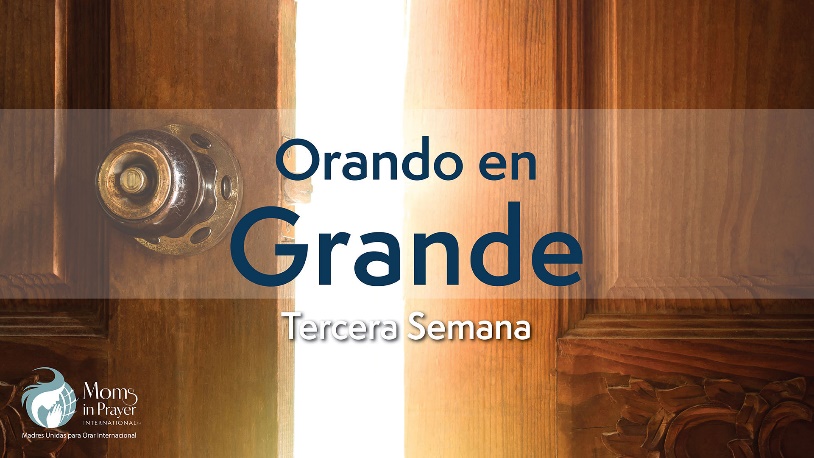 Pregunta para compartir en grupo: ¿Qué te impide orar por las grandes cosas que están fuera de tu alcance?Lea Romanos 8:26-27 y Hebreos 7:23-27.	¿Cuánta ayuda se nos ha prometido a medida que oramos?	¿Por qué esta ayuda es posible? ¿Cuándo está disponible?¿Es necesario que nuestras oraciones estén perfectamente expresadas? ¿Por qué sí o por qué no? ¿Cómo esto le anima a orar en GRANDE?Lea Mark 9:14-29	¿Cómo impacta lo que creemos nuestras oraciones?	¿Cómo responde el padre? ¿En qué forma usted es como este padre? 	¿Cómo puedes preparar tu corazón, mente y alma para hacer oraciones más grandes con fe? Lea Génesis 18. Ponga atención en los versículos 20-33. Este es el relato de Abraham intercediendo a favor de Sodoma, donde vivía su sobrino Lot. 	Tome nota de sus observaciones del pasaje. ¿Qué ocurrió?	¿Quién estaba presente? ¿Cuál fue el resultado?¿Cómo le inspira a usted a interceder por cualquiera persona o cosa que usted cree que es una causa perdida?¿Cuál es la necesidad que parece imposible hoy? ¿Qué es lo que más pesa en su corazón? Llévelo a su Padre en este momento, y entrégueselo a Él. Ore en grande. Escriba su oración y agregue la fecha. Continúe orando hasta que pueda escribir Su dulce respuesta.MadresUnidasParaOrar.org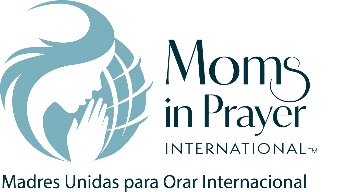 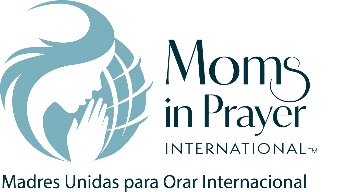 